МАЪЛУМОТНОМА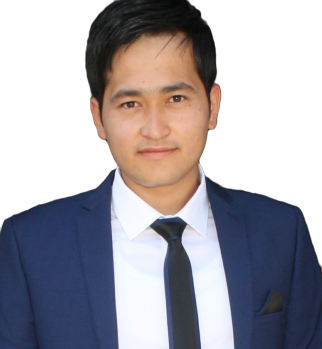 Тажибаев Илхом Бахтиёрович2020 йил 1 декабрь:Фарғона шаҳар 2 –айрим фанлар чуқур ўрганиладиган ихтисослаштирилган мактабида информатика фани уқитувчисиТуғилган йили:	Туғилган жойи:02.04.1989	Фарғона вилояти, Фарғона шахар Миллати:	Партиявийлиги:ўзб	йўқМаълумоти:	Тамомлаган:олий	Фарғона шахар (ТАТУ) 2021 йилМаълумоти бўйича мутахассислиги:	телекомуникация инжиниринг (Магистр) Илмий даражаси:	Илмий унвони:Магистр	йўқҚайси чет тилларини билади:	Ҳарбий (махсус) унвони:рус, инглиз тиллари 	йўқДавлат мукофотлари билан тақдирланганми (қанақа):		йўқХалқ депутатлари, республика, вилоят, шаҳар ва туман Кенгаши депутатими ёки бошқасайланадиган органларнинг аъзосими (тўлиқ кўрсатилиши лозим):		йўқ МЕҲНАТ ФАОЛИЯТИ2018.08 - 2020.08 йй. – Фарғона вилояти Фарғона шахар (РТУМ .ДУК) электромеханик2019.09-2021.07 йй. – ТАТУ ФФ Телекомуникация инжиниринг факултети(телерадио эшиттириш) магистратура2020.09-2021.12 йй. – Фарғона шахар “Авалон Оригинал” МЧЖ Директори 2021.12- Фарғона шахар 2-ИДУМ информатика ўқитувчиТажибаев Илхом Бахтиёрович яқин қариндошлари ҳақидаМАЪЛУМОТҚариндош-лигиФамилияси, исми ва отасининг исмиТуғилган йили ва жойиИш жойи ва лавозимиТурар жойиОтасиТажибаев Бахтиёржон Набиевич1966 йил, Фарғона вилояти, Қува туманиПенсиянерФарғона шахар Истиқлол куч 7/33ОнасиТажибаева Муқаддасхон Турдалиевна1967 йил, Фарғона шахар 21-БоғчаФарғона шахар Истиқлол куч 7/33УкасиТажибаев Илёсбек Бахтиёржон ўғли1995 йил, Фарғона шахарТадбиркорФарғона шахар Истиқлол куч 7/33Турмуш ўртоғиТажибаева Гулхаё Иброхимжон қизи1993 йил, Фарғона шахарУй бекасиФарғона шахар Қувасой куч 207/23Ўғли Бахтиёров Элнур Илхом ўғли2016 йил, Фарғона шахарБоғча боласиФарғона шахар Қувасой куч 207/23